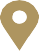 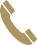 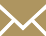 E D U C A T I O N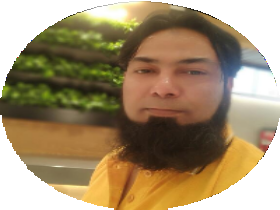 Ambitious Finance professional with strong track record of delivering top performance with experience accounting and financial processes like Reconciliation, Accounts Payable and Accounts Receivable.W O R K E X P E R I E N C EBachelorVeer Bahadur Singh Purvanchal University2004BACHELOR OF COMMERCE from Veer Bahadur Singh Purvanchal University, in the year 2004Higher National DiplomaBangalore Board2001Diploma Engineering in Computer Science from Bangalore Board in the year 2001.UndergraduateU.P. BOARD1998SECONDARY SCHOOL 10+2 in the year 1998from U.P. Board..A C C O U N TA N TJan 2019 - PresentExamining bank statements and reconciling them with general ledger entriesExamining expenses submitted by employeesKeeping an eye on incoming payments from accounts receivable and outgoing payments from accounts payableCreating company financial reports with the above information includedT E A M L E A D E RSep 2012 - Aug 2018Keep track of all payments and expenditures, including payroll, purchase orders, invoices, statements, etc.Paying employees by verifying expense reports and preparing pay checks.Managed over1000 vendor accounts generating weekly check runs.Directed work flow of accounts payable staff performing posting to general ledger.Maintained positive end rewarding relationships with vendors.Responsible for accounts payable month end closing procedures.Contributes to team effort by accomplishing related results as neededA S S O C I AT E T E A M L E A D E R Feb 2007 - Jul 2011Accounts Payable:S K I L L STime management skills Accounts Payable/Receivable Quick learnerComputer LiterateIndexing & processing of invoices.Setting up new vendors.Reconciliation of vendor (supplier) statements.Sending weekly check run file to bank.Running positive pay exception report.Printing on Demand reports.Correcting errors of outsourced group like BVAAP & J Daniel.Resolving vendor queries received in AP Mailbox & vendor line.Utility Bill Payments.Accounts ReceivableEnglishL A N G U A G E SDaily cash-balancing.Overage & Shortages reconciliation.Investigation of missing payment.Handling all the month-end activities like uploading FRAMS & Journal entries in people soft.Hindi